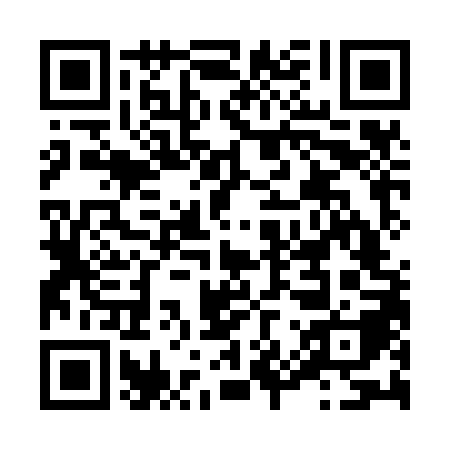 Prayer times for Zwentendorf an der Donau, AustriaWed 1 May 2024 - Fri 31 May 2024High Latitude Method: Angle Based RulePrayer Calculation Method: Muslim World LeagueAsar Calculation Method: ShafiPrayer times provided by https://www.salahtimes.comDateDayFajrSunriseDhuhrAsrMaghribIsha1Wed3:265:3712:534:538:1110:132Thu3:235:3512:534:548:1210:153Fri3:205:3412:534:548:1410:184Sat3:185:3212:534:558:1510:205Sun3:155:3012:534:558:1710:236Mon3:125:2912:534:568:1810:257Tue3:095:2712:534:568:1910:288Wed3:075:2612:534:578:2110:309Thu3:045:2412:534:588:2210:3210Fri3:015:2312:534:588:2310:3511Sat2:585:2112:534:598:2510:3712Sun2:565:2012:534:598:2610:4013Mon2:535:1912:535:008:2810:4314Tue2:505:1712:535:008:2910:4515Wed2:475:1612:535:018:3010:4816Thu2:445:1512:535:018:3110:5017Fri2:425:1412:535:018:3310:5318Sat2:395:1212:535:028:3410:5519Sun2:365:1112:535:028:3510:5820Mon2:365:1012:535:038:3611:0021Tue2:365:0912:535:038:3811:0322Wed2:355:0812:535:048:3911:0323Thu2:355:0712:535:048:4011:0424Fri2:355:0612:535:058:4111:0425Sat2:345:0512:535:058:4211:0526Sun2:345:0412:545:068:4311:0527Mon2:345:0312:545:068:4511:0628Tue2:335:0212:545:068:4611:0629Wed2:335:0212:545:078:4711:0730Thu2:335:0112:545:078:4811:0731Fri2:335:0012:545:088:4911:08